УКРАЇНА    ЧЕРНІГІВСЬКА МІСЬКА РАДА   Р І Ш Е Н Н ЯПро надання дозволів на розроблення проектів землеустрою щодо відведення земельних ділянок, технічних документацій із землеустрою щодо встановлення (відновлення) меж земельних ділянок в натурі (на місцевості) громадянам для будівництва і обслуговування житлового будинку, господарських будівель і споруд (присадибна ділянка), індивідуального садівництва,індивідуального дачного будівництва, для ведення особистого селянського господарства,будівництва індивідуальних гаражів та городництваРозглянувши заяви громадян, пропозиції управління земельних ресурсів міської ради про надання дозволів на розроблення проектів землеустрою щодо відведення земельних ділянок, технічних документацій із землеустрою щодо встановлення (відновлення) меж земельних ділянок в натурі (на місцевості) громадянам для будівництва і обслуговування житлового будинку, господарських будівель і споруд (присадибна ділянка), індивідуального садівництва, індивідуального дачного будівництва, для ведення особистого селянського господарства, будівництва індивідуальних гаражів та городництва, керуючись Земельним кодексом України, законами України «Про місцеве самоврядування в Україні», «Про оренду землі», «Про землеустрій», міська рада вирішила:1. Надати дозвіл на розроблення проектів землеустрою щодо відведення земельних ділянок для будівництва і обслуговування житлового будинку, господарських будівель і споруд (присадибна ділянка), громадянам:1.1 Обитоцькій Аліні Олександрівні по вул. Київській, 90, орієнтовною площею 0,0385 га.1.2 Чалій Олені Григорівні по провул. Дніпровському, 4, орієнтовною площею 0,0500 га.1.3 Михайленко Надії Олександрівні по вул. Тичини, 5, орієнтовною площею 0,1229 га (на умовах оренди).1.4 Конотоповій Тамарі Іванівні по вул. Сіверянській, 10, орієнтовною площею 0,0329 га (на умовах оренди).1.5 Повисок Ганні Василівні по проспекту Миру, 198, орієнтовною площею 0,0629 га.2. Мекшуну Геннадію Леонідовичу надати дозвіл на розроблення технічної документацій із землеустрою щодо встановлення (відновлення) меж земельної ділянки в натурі (на місцевості) (на умовах оренди) по вул. Черкаській, 1-а, орієнтовною площею 0,0789 га, для будівництва і обслуговування житлового будинку, господарських будівель і споруд (присадибна ділянка).3. Надати дозвіл на розроблення проектів землеустрою щодо відведення земельних ділянок для індивідуального садівництва, громадянам - членам садівничого товариства:3.1 «Політ»:3.1.1 Довгачу Івану Іллічу на земельну ділянку № 47, орієнтовною площею 0,0813 га.3.1.2 Соломасі Володимиру Івановичу на земельну ділянку № 133, орієнтовною площею 0,0555 га.3.1.3 Ковальовій Катерині Харитонівні на земельну ділянку № 123, орієнтовною площею 0,0503 га.3.2 «Текстильник»:3.2.1 Петрову Олександру Олександровичу на земельну ділянку № 243, орієнтовною площею 0,0400 га.3.3 «Радуга-2016»:3.3.1 Грабовець Оксані Федоровні на земельну ділянку № 31, орієнтовною площею 0,0440 га.3.4 «Колос»:3.4.1 Король Галині Василівні на земельну ділянку № 48, орієнтовною площею 0,0328 га.4. Глузд Ганні Іванівні надати дозвіл на розроблення технічної документації із землеустрою щодо поділу орендованої земельної ділянки (кадастровий номер 7410100000:01:038:0183) по вул. Віхніна, 5, площею 0,1279 га, для будівництва і обслуговування жилого будинку, господарських будівель і споруд (присадибна ділянка).5. Надати дозвіл на розроблення технічної документації із землеустрою щодо встановлення (відновлення) меж земельних ділянок в натурі (на місцевості) для індивідуального садівництва, громадянам – членам обслуговуючого кооперативу «Садівниче товариство «Теплоцентраль»:5.1 Побочій Галині Артемівні на земельну ділянку (кадастровий номер 7410100000:01:042:0049), орієнтовною площею 0,0251 га.5.2 Чижику Олександру Сергійовичу на земельну ділянку (кадастровий номер 7410100000: 01:042:0050), орієнтовною площею 0,0757 га.5.3 Диннику Олексію Олексійовичу на земельну ділянку (кадастровий номер 7410100000:01:042:0051), орієнтовною площею 0,0473 га.5.4 Жилінському Сергію Володимировичу на земельну ділянку (кадастровий номер 7410100000:01:042:0053), орієнтовною площею 0,0463 га.5.5 Дворніченко Людмилі Миколаївні на земельну ділянку (кадастровий номер 7410100000:01:042:0054), орієнтовною площею 0,0372 га.5.6 Садовому Олександру Івановичу на земельну ділянку (кадастровий номер 7410100000:01:042:0055), орієнтовною площею 0,0432 га.5.7 Роговець Оксані Іванівні на земельну ділянку (кадастровий номер 7410100000:01:042:0056), орієнтовною площею 0,0428 га.5.8 Кареліну Віктору Володимировичу на земельну ділянку (кадастровий номер 7410100000:01:042:0057), орієнтовною площею 0,1200 га.5.9 Бердиченко Ользі Юріївні на земельну ділянку (кадастровий номер 7410100000:01:042:0058), орієнтовною площею 0,0538 га.5.10 Кареліній Олені Василівні на земельну ділянку (кадастровий номер 7410100000:01:042:0059), орієнтовною площею 0,0465 га.5.11 Будашу Володимиру Петровичу на земельну ділянку (кадастровий номер 7410100000:01:042:0060), орієнтовною площею 0,0668 га.5.12 Клевцю Анатолію Сергійовичу на земельну ділянку (кадастровий номер 7410100000:01:042:0061), орієнтовною площею 0,0447 га.5.13 Кравчук Любові Василівні на земельну ділянку (кадастровий номер 7410100000:01:042:0062), орієнтовною площею 0,0560 га.5.14 Пастуховій Вірі Василівні на земельну ділянку (кадастровий номер 7410100000:01:042:0063), орієнтовною площею 0,0458 га.5.15 Бугай Тамарі Петрівні на земельну ділянку (кадастровий номер 7410100000:01:042:0064), орієнтовною площею 0,0964 га.5.16 Ковальову Степану Валерійовичу на земельну ділянку (кадастровий номер 7410100000:01:042:0065), орієнтовною площею 0,0500 га.5.17 Чалабян Наталії Петрівні на земельну ділянку (кадастровий номер 7410100000: 01:042:0066), орієнтовною площею 0,0501 га.5.18 Чалабяну Аркадію Миколайовичу на земельну ділянку (кадастровий номер 7410100000:01:042:0067), орієнтовною площею 0,0563 га.5.19 Кулик Марії Михайлівні на земельну ділянку (кадастровий номер 7410100000: 01:042:0068), орієнтовною площею 0,0952 га.5.20 Макаренку Анатолію Івановичу на земельну ділянку (кадастровий номер 7410100000:01:042:0069), орієнтовною площею 0,0505 га.5.21 Сапезі Світлані Анатоліївні на земельну ділянку (кадастровий номер 7410100000:01:042:0070), орієнтовною площею 0,0982 га.5.22 Пекуру Михайлу Петровичу на земельну ділянку (кадастровий номер 7410100000: 01:042:0071), орієнтовною площею 0,0501 га.5.23 Костюк Людмилі Андріївні на земельну ділянку (кадастровий номер 7410100000:01:042:0072), орієнтовною площею 0,0410 га.5.24 Побочію Володимиру Андрійовичу на земельну ділянку (кадастровий номер 7410100000:01:042:0073), орієнтовною площею 0,0705 га.5.25 Троненку Роману Олександровичу на земельну ділянку (кадастровий номер 7410100000:01:042:0074), орієнтовною площею 0,0462 га.5.26 Заєць Людмилі Петрівні на земельну ділянку (кадастровий номер 7410100000:01:042:0075), орієнтовною площею 0,0479 га.5.27 Дзісь Наталії Василівні на земельну ділянку (кадастровий номер 7410100000:01:042:0076), орієнтовною площею 0,0427 га.5.28 Логвиненку Віктору Костянтиновичу на земельну ділянку (кадастровий номер 7410100000: 01:042:0077), орієнтовною площею 0,0550 га.5.29 Гладич Раїсі Петрівні на земельну ділянку (кадастровий номер 7410100000:01:042:0078), орієнтовною площею 0,0542 га.5.30 Дзюбі Віктору Івановичу на земельну ділянку (кадастровий номер 7410100000: 01:042:0079), орієнтовною площею 0,0464 га.5.31 Дзюбі Володимиру Івановичу на земельну ділянку (кадастровий номер 7410100000:01:042:0081), орієнтовною площею 0,0786 га.5.32 Федорову Віктору Вадимовичу на земельну ділянку (кадастровий номер 7410100000:01:042:0082), орієнтовною площею 0,0354 га.5.33 Пилипцю Олександру Васильовичу на земельну ділянку (кадастровий номер 7410100000:01:042:0083), орієнтовною площею 0,0563 га.5.34 Жеревчук Тетяні Василівні на земельну ділянку (кадастровий номер 7410100000: 01:042:0084), орієнтовною площею 0,0485 га.5.35 Дзусік Любові Олексіївні на земельну ділянку (кадастровий номер 7410100000:01:042:0085), орієнтовною площею 0,0493 га.5.36 Якубець Оксані Віталіївні на земельну ділянку (кадастровий номер 7410100000:01:042:0086), орієнтовною площею 0,0462 га.5.37 Черненку Денису В’ячеславовичу на земельну ділянку (кадастровий номер 7410100000:01:042:0087), орієнтовною площею 0,0588 га.5.38 Чепурному Петру Михайловичу на земельну ділянку (кадастровий номер 7410100000: 01:042:0088), орієнтовною площею 0,1079 га.5.39 Ващенку Григорію Романовичу на земельну ділянку (кадастровий номер 7410100000:01:042:0089), орієнтовною площею 0,0387 га.5.40 Плохотнюк Ніні Іванівні на земельну ділянку (кадастровий номер 7410100000:01:042:0090), орієнтовною площею 0,0477 га.5.41 Дворніченку Валерію Вадимовичу на земельну ділянку (кадастровий номер 7410100000:01:042:0091), орієнтовною площею 0,0447 га.5.42 Федоренко Олені Юріївні на земельну ділянку (кадастровий номер 7410100000:01:042:0092), орієнтовною площею 0,0485 га.5.43 Сидоренко Уляні Яківні на земельну ділянку (кадастровий номер 7410100000:01:042:0093), орієнтовною площею 0,0425 га.5.44 Сидоренку Геннадію Геннадійовичу на земельну ділянку (кадастровий номер 7410100000:01:042:0094), орієнтовною площею 0,0490 га.5.45 Палій Олені Леонідівні на земельну ділянку (кадастровий номер 7410100000:01:042:0095), орієнтовною площею 0,0918 га.5.46 Тарану Миколі Пилиповичу на земельну ділянку (кадастровий номер 7410100000:01:042:0096), орієнтовною площею 0,0506 га.5.47 Кладьку Станіславу Михайловичу на земельну ділянку (кадастровий номер 7410100000:01:042:0097), орієнтовною площею 0,0816 га.5.48 Зубашевській Ользі Борисівні на земельну ділянку (кадастровий номер 7410100000:01:042:0098), орієнтовною площею 0,0526 га.5.49 Калініній Валентині Іванівні на земельну ділянку (кадастровий номер 7410100000:01:042:0099), орієнтовною площею 0,0557 га.5.50 Зайберт Людмилі Миколаївні на земельну ділянку (кадастровий номер 7410100000:01:042:0100), орієнтовною площею 0,0514 га.5.51 Коробченко Марії Олександрівні на земельну ділянку (кадастровий номер 7410100000:01:042:0101), орієнтовною площею 0,0519 га.5.52 Марчук Валентині Михайлівні на земельну ділянку (кадастровий номер 7410100000:01:042:0102), орієнтовною площею 0,0589 га.5.53 Василенко Надії Іванівні на земельну ділянку (кадастровий номер 7410100000:01:042:0103), орієнтовною площею 0,0493 га.5.54 Киричку Віктору Федоровичу на земельну ділянку (кадастровий номер 7410100000:01:042:0104), орієнтовною площею 0,0547 га.5.55 Кропті Геннадію Павловичу на земельну ділянку (кадастровий номер 7410100000:01:042:0105), орієнтовною площею 0,0518 га.5.56 Кропті Сергію Павловичу на земельну ділянку (кадастровий номер 7410100000:01:042:0106), орієнтовною площею 0,0472 га.5.57 Довбенку Ігорю Івановичу на земельну ділянку (кадастровий номер 7410100000:01:042:0107), орієнтовною площею 0,0495 га.5.58 Миголю Станіславу Михайловичу на земельну ділянку (кадастровий номер 7410100000:01:042:0108), орієнтовною площею 0,0475 га.5.59 Миголь Ларисі Василівні на земельну ділянку (кадастровий номер 7410100000:01:042:0110), орієнтовною площею 0,0496 га.5.60 Корнусі Миколі Васильовичу на земельну ділянку (кадастровий номер 7410100000:01:042:0111), орієнтовною площею 0,0436 га.5.61 Коломієць Галині Олексіївні на земельну ділянку (кадастровий номер 7410100000:01:042:0112), орієнтовною площею 0,0458 га.5.62 Ігнатенку Юрію Прохоровичу на земельну ділянку (кадастровий номер 7410100000:01:042:0113), орієнтовною площею 0,0493 га.5.63 Андарал Світлані Іванівні на земельну ділянку (кадастровий номер 7410100000:01:042:0114), орієнтовною площею 0,0497 га.5.64 Якубовій Ользі Анатоліївні на земельну ділянку (кадастровий номер 7410100000:01:042:0115), орієнтовною площею 0,0414 га.5.65 Науменко Валентині Олексіївні на земельну ділянку (кадастровий номер 7410100000:01:042:0116), орієнтовною площею 0,0436 га.5.66 Куторженко Любові Петрівні на земельну ділянку (кадастровий номер 7410100000:01:042:0117), орієнтовною площею 0,0432 га.5.67 Горбач Аллі Анатоліївні на земельну ділянку (кадастровий номер 7410100000:01:042:0118), орієнтовною площею 0,0399 га.5.68 Плоскому Василю Федоровичу на земельну ділянку (кадастровий номер 7410100000:01:042:0119), орієнтовною площею 0,0566 га.5.69 Сердюк Анні Анатоліївні на земельну ділянку (кадастровий номер 7410100000:01:042:0121), орієнтовною площею 0,0319 га.5.70 Шкель Галині Миколаївні на земельну ділянку (кадастровий номер 7410100000:01:042:0122), орієнтовною площею 0,0494га.5.71 Сябру Вадиму Денисовичу на земельну ділянку (кадастровий номер 7410100000:01:042:0123), орієнтовною площею 0,0648 га.5.72 Мойсеєнко Вірі Михайлівні на земельну ділянку (кадастровий номер 7410100000:01:042:0124), орієнтовною площею 0,0412 га.5.73 Оносу Віктору Степановичу на земельну ділянку (кадастровий номер 7410100000:01:042:0125), орієнтовною площею 0,0440 га.5.74 Бельському Віталію Володимировичу на земельну ділянку (кадастровий номер 7410100000:01:042:0127), орієнтовною площею 0,0526 га.5.75 Качан Ользі Василівні на земельну ділянку (кадастровий номер 7410100000:01:042:0126), орієнтовною площею 0,0514 га.5.76 Бельській Олені Миколаївні на земельну ділянку (кадастровий номер 7410100000:01:042:0128), орієнтовною площею 0,0498 га.5.77 Щербоносу Олегу Григоровичу на земельну ділянку (кадастровий номер 7410100000:01:042:0129), орієнтовною площею 0,0599 га.5.78 Довбиш Ірині Миколаївні на земельну ділянку (кадастровий номер 7410100000:01:042:0130), орієнтовною площею 0,0612 га.5.79 Клусику Михайлу Юрійовичу на земельну ділянку (кадастровий номер 7410100000:01:042:0131), орієнтовною площею 0,0533 га.5.80 Хоблову Валентину Леонідовичу на земельну ділянку (кадастровий номер 7410100000:01:042:0132), орієнтовною площею 0,1073 га.5.81 Ващенку Ігорю Григоровичу на земельну ділянку (кадастровий номер 7410100000:01:042:0133), орієнтовною площею 0,0886 га.5.82 Подольному Віктору Миколайовичу на земельну ділянку (кадастровий номер 7410100000:01:042:0134), орієнтовною площею 0,0977 га.5.83 Чепурному Петру Михайловичу на земельну ділянку (кадастровий номер 7410100000:01:042:0135), орієнтовною площею 0,0188 га (на умовах оренди).5.84 Побочію Сергію Андрійовичу на земельну ділянку (кадастровий номер 7410100000:01:042:0136), орієнтовною площею 0,0878 га.5.85 Нигматуліну Мінсаліху Мухтасімовичу на земельну ділянку (кадастровий номер 7410100000:01:042:0137), орієнтовною площею 0,0660 га.5.86 Ткаченку Олександру Анатолійовичу на земельну ділянку (кадастровий номер 7410100000:01:042:0138), орієнтовною площею 0,1040 га.5.87 Черненку Михайлу Петровичу на земельну ділянку (кадастровий номер 7410100000:01:042:0139), орієнтовною площею 0,0474 га.5.88 Фещенко Олені Василівні на земельну ділянку (кадастровий номер 7410100000:01:042:0052), орієнтовною площею 0,0425 га.6. Керуючись частиною 7 статті 118 Земельного Кодексу України, Крошці Віктору Олексійовичу відмовити у наданні дозволу на розроблення проекту землеустрою щодо відведення земельної ділянки в районі провулку Гліба Успенського, орієнтовною площею 0,1000 га, для будівництва і обслуговування житлового будинку, господарських будівель і споруд (присадибна ділянка).7. Керуючись частиною 7 статті 118 Земельного Кодексу України та ураховуючи лист управління архітектури та містобудування міської ради від 25 жовтня 2017 року № 01-18/2090, Панченку Андрію Михайловичу відмовити у наданні дозволу на розроблення проекту землеустрою щодо відведення земельної ділянки по вул. Нахімова (згідно з доданою схемою), орієнтовною площею 0,1000 га, для будівництва і обслуговування житлового будинку, господарських будівель і споруд (присадибна ділянка).8. Керуючись частиною 7 статті 118 Земельного Кодексу України та ураховуючи лист управління архітектури та містобудування міської ради від 25 жовтня 2017 року № 01-18/2092, Панченку Андрію Михайловичу відмовити у наданні дозволу на розроблення проекту землеустрою щодо відведення земельної ділянки по вул. Нахімова (згідно з доданою схемою), орієнтовною площею 0,1000 га, для індивідуального дачного будівництва.9. Керуючись частиною 7 статті 118 Земельного Кодексу України та ураховуючи лист управління архітектури та містобудування міської ради від 25 жовтня 2017 року № 01-18/2091, Панченку Андрію Михайловичу відмовити у наданні дозволу на розроблення проекту землеустрою щодо відведення земельної ділянки по вул. Нахімова (згідно з доданою схемою), орієнтовною площею 0,1200 га, для індивідуального садівництва.10. Керуючись частиною 7 статті 118 Земельного Кодексу України та ураховуючи лист управління архітектури та містобудування міської ради від 25 жовтня 2017 року № 01-18/2094, Шуміхіну Руслану Анатолійовичу відмовити у наданні дозволу на розроблення проекту землеустрою щодо відведення земельної ділянки в південній частині міста (згідно з доданою схемою), орієнтовною площею 0,1000 га, для будівництва і обслуговування житлового будинку, господарських будівель і споруд (присадибна ділянка).11. Керуючись частиною 7 статті 118 Земельного Кодексу України та ураховуючи лист управління архітектури та містобудування міської ради від 25 жовтня 2017 року № 01-18/2087, Денисенко Ірині Іванівні відмовити у наданні дозволу на розроблення проекту землеустрою щодо відведення земельної ділянки по вул. Чернишевського (згідно з доданою схемою), орієнтовною площею 0,0035 га, для будівництва індивідуального гаража.12. Керуючись частиною 7 статті 118 Земельного Кодексу України та ураховуючи лист управління архітектури та містобудування міської ради від 25 жовтня 2017 року № 01-18/2093, Прожизі Євгенії Михайлівні відмовити у наданні дозволу на розроблення проекту землеустрою щодо відведення земельної ділянки по вул. Толстого (біля будинку № 112), орієнтовною площею 0,0100 га, для будівництва індивідуального гаража.13. Керуючись частиною 7 статті 118 Земельного Кодексу України та ураховуючи лист управління архітектури та містобудування міської ради від 25 жовтня 2017 року № 01-18/2088, В’яльцю Олександру Васильовичу відмовити у наданні дозволу на розроблення проекту землеустрою щодо відведення земельної ділянки по вул. Гетьмана Полуботка (біля житлового будинку № 72), орієнтовною площею 0,0100 га, для будівництва індивідуального гаража.14. Керуючись частиною 7 статті 118 Земельного Кодексу України та ураховуючи лист управління архітектури та містобудування міської ради від 25 жовтня 2017 року № 01-18/2089, В’яльцю Олександру Васильовичу відмовити у наданні дозволу на розроблення проекту землеустрою щодо відведення земельної ділянки по вул. Станіславського (згідно з доданою схемою), орієнтовною площею 0,0100 га, для будівництва індивідуального гаража.15. Керуючись частиною 7 статті 118 Земельного Кодексу України та ураховуючи лист управління архітектури та містобудування міської ради від 06 вересня 2017 року № 191-10, Плюхіну Віталію Олексійовичу відмовити у наданні дозволу на розроблення проекту землеустрою щодо відведення земельної ділянки по вул. Любецькій, 167-а, орієнтовною площею 0,1000 га, для будівництва і обслуговування житлового будинку, господарських будівель і споруд (присадибна ділянка).16. Шикуті Світлані Миколаївні надати дозвіл на розроблення проекту землеустрою щодо відведення земельної ділянки в районі вул. Банченкова, орієнтовною площею 0,1000 га, для ведення особистого селянського господарства.17. Ураховуючи договір купівлі-продажу гаражу від 26 липня 2017 року, Індач Олені Вікторівні надати дозвіл на розроблення технічної документації із землеустрою щодо встановлення (відновлення) меж земельної ділянки в натурі (на місцевості) по вул. Попова-Тургенєва, орієнтовною площею 0,0026 га, для будівництва індивідуального гаража.18. У зв’язку з уточненням, внести зміни до рішення міської ради від 26 жовтня 2017 року № 24/VII-20 «Про надання дозволів на розроблення проектів землеустрою щодо відведення земельних ділянок, технічних документацій із землеустрою щодо встановлення (відновлення) меж земельних ділянок в натурі (на місцевості) громадянам для будівництва і обслуговування житлового будинку, господарських будівель і споруд (присадибна ділянка), індивідуального садівництва, будівництва індивідуальних гаражів та городництва», у підпункті 3.1.1 в частині надання Пінчук Тамарі Гнатівні дозволу на розроблення проекту землеустрою щодо відведення земельної ділянки № 101 в садівничому товаристві «Радуга-2016», читати: «орієнтовною площею 0,0544 га», замість: «орієнтовною площею 0,0500 га», і далі за текстом.19. У зв’язку з уточненням, внести зміни до підпункту 13.1 рішення міської ради від 26 жовтня 2017 року № 24/VII-20 «Про надання дозволів на розроблення проектів землеустрою щодо відведення земельних ділянок, технічних документацій із землеустрою щодо встановлення (відновлення) меж земельних ділянок в натурі (на місцевості) громадянам для будівництва і обслуговування житлового будинку, господарських будівель і споруд (присадибна ділянка), індивідуального садівництва, будівництва індивідуальних гаражів та городництва», читати: «у пункті 3.27», замість: «у пункті 3.37»і далі за текстом.Міський голова                                                                                В. А. Атрошенко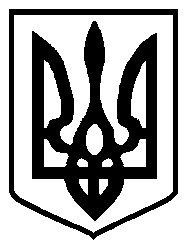 30 листопада 2017 року          м. Чернігів № 25/VII-_31